Publicado en Monzón el 12/05/2022 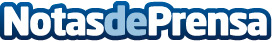 La gestión de procesos ERP mejora el rendimiento de las empresas, según SPI TecnologíasSaber que en un solo click se pueden realizar acciones que se repiten mensualmente, que normalmente toman mucho tiempo, garantiza que el trabajo se realice de forma más ágil y óptima, por lo que en las empresas que implanten esta solución podrán mejorar procesos, ganando en calidad de trabajoDatos de contacto:Enrique Español974 415 571Nota de prensa publicada en: https://www.notasdeprensa.es/la-gestion-de-procesos-erp-mejora-el Categorias: Nacional Aragón E-Commerce Software Innovación Tecnológica http://www.notasdeprensa.es